МИНИСТЕРСТВО НАУКИ И ВЫСШЕГО ОБРАЗОВАНИЯ РОССИЙСКОЙ ФЕДЕРАЦИИМинистерство природных ресурсов и экологии Ростовской областиМинистерство сельского хозяйства и продовольствия Ростовской областиЮжный федеральный университетФедеральный ростовский аграрный научный центрФГБУ ГЦАС «Ростовский»Ростовское отделение общества почвоведов им. В. В. ДокучаеваРабочая группа по исследованию черноземовБиохутор «Петровский» ООО «Биопочва»III Международная научная конференцияСовременное состояние черноземовII Международная научная школа для молодых ученых «МОНИТОРИНГ, ОХРАНА И ВОССТАНОВЛЕНИЕ ПОЧВЕННЫХ ЭКОСИСТЕМ В УСЛОВИЯХ АНТРОПОГЕННОЙ НАГРУЗКИ»г. Ростов-на-Дону12—17 сентября 2023Информационное письмо № 3В сентябре 2023 года минует пять лет со времени проведения Второй Международной конференции «Современное состояние черноземов». Проведение очередной конференции позволит провести обмен мнениями специалистов различных направлений в области наук об окружающей среде, выработать единые научно обоснованные подходы и представления по вопросам почвоведения, агрохимии и экологии для решения проблем использования и сохранения черноземов.В рамках конференции предполагается проведение II Международной школы-семинара для молодых ученых «Мониторинг, охрана и восстановление почвенных экосистем в условиях антропогенной нагрузки», где начинающие исследователи, аспиранты и студенты получат возможность послушать доклады российских и зарубежных ведущих ученых, пройти мастер-классы и обсудить актуальные проблемы мониторинга, охраны и восстановления почвенных экосистем в условиях антропогенной нагрузки.Проведение III Международной конференции «Современное состояние черноземов» и II Международной школы-семинара проводится при финансовой поддержке Министерства науки и высшего образования Российской Федерации в рамках Мегагранта, соглашение № 075-15-2022-1122.Приглашаем принять участие в конференции!ОРГАНИЗАЦИОННЫЙ КОМИТЕТ КОНФЕРЕНЦИИМЕЖДУНАРОДНЫЙ ПРОГРАММНЫЙ КОМИТЕТ КОНФЕРЕНЦИИАДРЕС ОРГКОМИТЕТА:344006, Ростов-на-Дону, пр. Стачки, 194/1Южный федеральный университет,Академия биологии и биотехнологии им. Д.И. Ивановскогоsoil.health.conf@mail.ruСАЙТ КОНФЕРЕНЦИИhttps://soilhealth.sfedu.ru/?page_id=990НАУЧНАЯ ТЕМАТИКА КОНФЕРЕНЦИИЕстественные и антропогенные факторы почвообразования в формировании полигенетического почвенного покрова в степной и лесостепной зонах. Актуальные проблемы физики, химии, биогеохимии и биологии почв.Роль почвенного покрова в обеспечении продовольственной безопасности страны. Ресурсосберегающие технологии в повышении плодородия сельскохозяйственных земель степной и лесостепной зон.Теоретические и практические аспекты оценки, охраны и рационального использования почвенного покрова с участием черноземов. Почвы урбо- и техногенных ландшафтов степной и лесостепной зон. Время проведения конференции: 12–17 сентября 2023 г.ПРЕДВАРИТЕЛЬНАЯ ПРОГРАММА КОНФЕРЕНЦИИ11-12.09.2023 – дни заезда. 12.09.2023 –экскурсия «Сельский туризм» в Неклиновский район Ростовской области на Био-Хутор «Петровский» — первый производитель органических продуктов на Юге России, https://biohutor.ru/tourism (выезд в 9.00 утра)13.09.2023 – открытие конференции, пленарная сессия. Работа секций.14.09.2023 – работа секций. Работа круглого стола «Правовые и экономические аспекты защиты почв как объектов охраны окружающей среды»15.09.2023 – работа II Международной научная молодежной школы «Мониторинг, охрана и восстановление почвенных экосистем в условиях антропогенной нагрузки». Работа стендовой секции для молодых ученых. Работа школы для молодых ученых по судебно-эколого-почвоведческой экспертизе.16.09.2023 – полевая экскурсия на длительный опыт контурно-ландшафтного земледелия Федерального Ростовского аграрного научного центра.17.09.2023 – день отъездаДля желающих принять участие в экскурсиях просьба заполнить заявку (форма ниже) и прислать в оргкомитет конференции не позднее 30 августа 2023 г. по е-mail: soil.health.conf@mail.ruНазвание файла давать по образцу: tour_Ivanov_AA.docЗаявка на участие в экскурсияхучастника III Международной конференции «Современное состояние черноземов» (Международной молодежной школы-семинара)г. Ростов-на-Дону12—17 сентября 2023Фамилия, имя, отчество (полностью) __________________________________________________________________________________________________________________Место работы (полное название учреждения, город) _____________________________________________________________________________________________________Я хотел (а) бы принять участие (нужное подчеркнуть):а) в экскурсии «Сельский туризм» в Неклиновский район Ростовской области на Био-Хутор «Петровский» 12 сентября 2023 г;б) в экскурсии на длительный опыт контурно-ландшафтного земледелия Федерального Ростовского аграрного научного центра 16 сентября 2023 г.Электронный адрес для дальнейшей переписки _______________________________Контактный телефон _____________________________________________________Оплата экскурсий, а также дружеского ужина будет предложена очным участникам при регистрации.МЕСТО ПРОВЕДЕНИЯ: г. Ростов-на-Дону, ФГАОУ ВО «Южный федеральный университет», ул. Б. Садовая, 105/44ЯЗЫК КОНФЕРЕНЦИИ: русский, английский.ФОРМЫ УЧАСТИЯ: очное участие (выступление или представление стендового доклада и публикация материалов, выступление онлайн) и заочное участие (только публикация материалов).Материалы конференции будут изданы в печатном виде к началу конференции. Участие в конференции и молодежной научной школе бесплатное.КОНТРОЛЬНЫЕ ДАТЫ:20.08.2023 – срок подачи тезисов докладов25.08.2023 – срок окончания подачи заявок на бронирование проживания в новом кампусе Южного федерального университета30.08.2023 – срок подачи заявки для участия в экскурсиях конференцииДля участия в конференции и в молодежной научной школе необходимо направить регистрационную форму и тезисы доклада на электронный адрес: soil.health.conf@mail.ru. Файл, содержащий заявку на участие, называть следующим образом: Фамилия участника, слово «Заявка» через пробел (Ivanov_zajavka-conf.doc) либо (Ivanov_zajavka-shkola.doc), для каждого соавтора следует оформить отдельную заявку. Файл, содержащий статью, называть по имени первого автора (Ivanov.doc).РЕГИСТРАЦИОННАЯ ФОРМА (ЗАЯВКА)Проживание участники бронируют самостоятельно. Список гостиниц в приложении к данном письму, также в свободном доступе в интернете. Желающим забронировать проживание в новом кампусе Южного федерального университета по адресу ул. Зорге, 21, необходимо подать заявку на адрес оргкомитета конференции не позднее 25 августа 2023 г. Стоимость проживания в двухместных номерах с отдельной кухней – 700 руб. в сутки (цена на дату отправки письма). Публикация материалов конференции планируется издать к началу конференции, их электронный вариант будет также размещен на сайте конференции. Рассылка печатных экземпляров материалов конференции почтой России не предполагается. Сборник конференции будет индексироваться в РИНЦ.Правила оформления статейСтатьи печатаются в авторской редакции, должны быть оформлены согласно требованиям, и включать, как правило, описание актуальности проблемы, цель, объекты, методы исследований, результаты и обсуждение, выводы, список литературы (если есть). Текст печатается через 1.15 интервал, размер шрифта 12, тип шрифта Times New Roman, с использование редактора Word for Windows. Поля на странице формата А4 (21,0×29,7 см): слева и сверху – 2,5 см, снизу и справа — 2,0 см, ориентация страницы — книжная. Отступ в начале абзаца –1,0 см. Заголовок (по центру) — жирный, через строку — фамилии и инициалы авторов (по центру); на следующей строке – название организации, город, e-mail, через пустую строку — текст статьи строчными буквами, выравнивание по ширине страницы. Допустимо использование рисунков и таблиц размером менее 1 стр. Иллюстративный материал должен быть выдержан в черно-белой гамме. Допускается использование контрастных хорошо различимых штриховок. Использование фотографических материалов и таблиц в ландшафтной ориентации не допускается. Не ставить разрывы разделов, работать в режиме разметки. Таблицы оформлять, пользуясь командой «Таблица» в меню активного окна. Таблицы должны соответствовать размеру текста по ширине. Формулы оформлять с помощью редактора Microsoft Equation. Статью необходимо предоставить в электронной версии. Ссылки на литературу в формате [1]. Список литературы в алфавитном порядке, без тире перед выходными данными.Объем публикации в сборнике по материалам конференции – до 4 страниц. Образец оформления тезисовУДК 631.4Деградация черноземов юга России при антропогенном воздействииИванов И.И. 1, Петров П.П. 21Южный федеральный университет, Ростов-на-Дону, ivanov@sfedu.ru2Воронежский государственный университет, Воронеж, petrov@mail.ruВ последнее время все большее внимание привлекает комплексная оценка биологических свойств почв, особенно в связи с оценкой их плодородия и антропогенных изменений.Список литературыИльина Л. П., Сушко К. С. Проблемы деградации сухостепных почв долины Маныча в современный период // Биосфера, 2019. Т.11. №3. С. 120–127.Садименко П.А. Почвы Юго-Восточных районов Ростовской области. Ростов-на-Дону: Изд-во Рост. ун-та, 1966. 127 с.Трофимов И. А. Аэрокосмическое картографирование и мониторинг природных кормовых угодий аридных территорий России: дисс. … д.г.н. М., 2001. 445 с.Цифровая почвенная карта России. Картографический блок. 2022. Информационная система Почвенно-географическая база данных России [электронный ресурс]. URL: https://soil-db.ru/map?lat=46.6768&lng=44.1129 (дата обращения: 30.03.2023)El Baroudy A. A. Mapping and evaluating land suitability using a GIS-based model // Catena, 2016. 140. Р. 96–104.Формат ссылки на литературу в тексте статьи: [1, 4].Лучшие статьи по итогам конференции и по желанию авторов могут быть бесплатно опубликованы в журналах Живые и биокосные системы, Biogeosystem Technique, International Journal of Environmental Problems (объемом до 15-18 страниц).Если авторы из числа участников желают опубликовать статью по материалам конференции в вышеуказанных журналах для этого необходимо  представить заявку на публикацию секретарю Оргкомитета С.А. Тищенко по адресу tischenko@sfedu.ru до 1 сентября 2023 г. Просьба указывать в теме письма «Заявка на публикацию статьи в журнале….» и сообщать название журнала, название, авторов и краткую аннотацию будущей статьи.Приложение. Варианты проживания при самостоятельном бронировании в гостиницах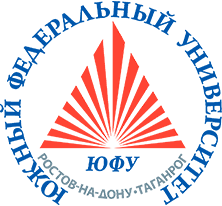 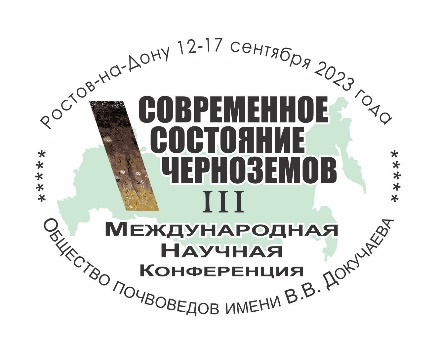 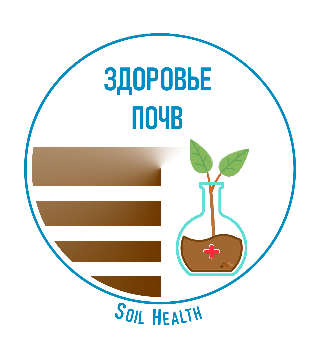 ПредседательШевченко Инна Константиновна, д.э.н., доцент, ректор Южного федерального университетаСопредседателиБоровская Марина Александровна, д.э.н., профессор, президент Южного федерального университетаБезуглова Ольга Степановна, д.б.н., профессор, профессор кафедры почвоведения и оценки земельных ресурсов Академии биологии и биотехнологии им. Д.И. Ивановского Южного федерального университета, председатель Ростовского отделения Общества почвоведов им. В.В. Докучаева, руководитель Рабочей группы по изучению черноземовМинкина Татьяна Михайловна, д.б.н., профессор, зав. кафедрой почвоведения и оценки земельных ресурсов Академии биологии и биотехнологии им. Д.И. Ивановского Южного федерального университета Казеев Камиль Шагидуллович, д.г.н., профессор, директор Академии биологии и биотехнологии им. Д.И. Ивановского Южного федерального университетРачаловский Константин Николаевич, министр сельского хозяйства и продовольствия Ростовской областиФишкин Михаил Валерьевич, министр природных ресурсов и экологии Ростовской областиЧлены оргкомитета Бауэр Татьяна Владимировна, к.б.н., старший научный сотрудник лаборатории «Агробиотехнологии для повышения плодородия почв и качества сельскохозяйственной продукции» Академии биологии и биотехнологии им. Д.И. Ивановского Южного федерального университетаБурачевская Марина Викторовна, к.б.н., ведущий научный сотрудник научно-исследовательской лаборатории «Мониторинг биосферы» Академии биологии и биотехнологии им. Д.И. Ивановского Южного федерального университетаВардуни Татьяна Викторовна, д.пед.н., профессор, директор Ботанического сада Южного федерального университетаГорбов Сергей Николаевич, д.б.н., профессор, зав. кафедрой ботаники, заведующий научно-испытательной лабораторией «Биогеохимия» Академии биологии и биотехнологии им. Д.И. Ивановского Южного федерального университета.Горовцов Андрей Владимирович, к.б.н., доцент кафедры биохимии и микробиологии Академии биологии и биотехнологии им. Д.И. Ивановского Южного федерального университетаЗамулина Инна Валерьевна, старший преподаватель кафедры почвоведения и оценки земельных ресурсов Академии биологии и биотехнологии им. Д.И. Ивановского Южного федерального университетаКравцова Наталья Евгеньевна, к.б.н., доцент кафедры почвоведения и оценки земельных ресурсов Академии биологии и биотехнологии им. Д.И. Ивановского Южного федерального университетаКушнарева Алла Владимировна, заместитель министра природных ресурсов и экологии Ростовской областиЛитвинов Юрий Алексеевич, к.б.н., доцент кафедры почвоведения и оценки земельных ресурсов Академии биологии и биотехнологии им. Д.И. Ивановского Южного федерального университетаМанджиева Саглара Сергеевна, к.б.н., главный научный сотрудник, заведующий научно-исследовательской лабораторией «Мониторинг биосферы» Академии биологии и биотехнологии им. Д.И. Ивановского Южного федерального университетаМорозов Игорь Вадимович, к.б.н., доцент кафедры почвоведения и оценки земельных ресурсов Академии биологии и биотехнологии им. Д.И. Ивановского Южного федерального университетаОмелянчук Алина Алексеевна, помощник заместителя министра природных ресурсов и экологии Ростовской областиРепка Дмитрий Анатольевич, заместитель министра сельского хозяйства и продовольствия Ростовской областиСушкова Светлана Николаевна, д.б.н., ведущий научный сотрудник, заведующий научно-исследовательской лабораторией «Интеллектуальных агробиосистем» Академии биологии и биотехнологии им. Д.И. Ивановского Южного федерального университетаЧаплыгин Виктор Анатольевич, к.б.н., ведущий научный сотрудник научно-исследовательской лаборатории «Мониторинг биосферы» Академии биологии и биотехнологии им. Д.И. Ивановского Южного федерального университетаСекретарь оргкомитетаТищенко Светлана Александровна, к.б.н., доцент кафедры экологии и природопользования Академии биологии и биотехнологии им. Д.И. Ивановского Южного федерального университетаТехнические секретариВилкова Валерия Валерьевна, младший научный сотрудник Академии биологии и биотехнологии Южного федерального университета Болдырева Вероника Эдуардовна, преподаватель кафедры почвоведения и оценки земельных ресурсов Академии биологии и биотехнологии им. Д.И. Ивановского Южного федерального университетаШерстнев Алексей Константинович, преподаватель кафедры почвоведения и оценки земельных ресурсов Академии биологии и биотехнологии им. Д.И. Ивановского Южного федерального университетаМеженков Антон Александрович, инженер кафедры почвоведения и оценки земельных ресурсов Академии биологии и биотехнологии им. Д.И. Ивановского Южного федерального университетаБарбашев Андрей Игоревич, младший научный сотрудник Академии биологии и биотехнологии им. Д.И. Ивановского Южного федерального университетаДудникова Тамара Сергеевна, младший научный сотрудник Академии биологии и биотехнологии им. Д.И. Ивановского Южного федерального университетаПредседатель Минг Хунг Вонг (Doctor of Science in Biology, Professor Ming Hung Wong), профессор, руководитель мегагранта «Биореставрация загрязненных почвенных экосистем», главный научный сотрудник лаборатории «Здоровье почв», советник Образовательного университета Гонконга (The Education University of Hong Kong)Члены программногокомитетаCerbari Valerian, Doctor of Science in Biology, prof., Chief of Laboratory of Soil Science, Institute of Pedology, Agrochemistry and Soil Protection “Nicolae Dimo’, Chisinau, Republic of MoldovaGhazaryan Karen, Doctor of Science in Biology, Deputy Dean of the Faculty of Biology, Yerevan State University, ArmeniaGulser Coskun, Doctor of Science in Soil Sciences, Professor, Head of Department of Soil Science and Plant Nutrition, Faculty of Agriculture, Ondokuz Mayıs University, Samsun, Turkey.Jun Yao, Doctor of Science in Earth Science, Professor, School of Water Resources and Environment, China University of Geosciences, BeijingKeswani Chetan, PhD in Biology, Highly qualified specialist, Head of laboratory «Agrobiotechnologies to improve soil fertility and the quality of agricultural production», Southern Federal University, RussiaKızılkaya Ridvan, Doctor of Science in Soil Sciences, Professor, Ondokuz Mayıs University, General Secretary of Federation of Eurasian Soil Science Societies, Vice President Soil Science Society of Turkey, Samsun, TurkeyKumari Arpna, PhD in Biology, University of Tokyo, Tokyo, JapanManoj Shrivastava, PhD in Biology, Indian Agricultural Research Institute, Delhi, IndiaMikayilov Fariz, Doctor of Science in Biology, Professor, Iğdır University, Department of Soil Science and Plant Nutrition, Iğdır, TurkeyMovsesyan Hasmik Sedrak, PhD in Biology, Associate Professor, Chair of Ecology and Nature Protection Department, Faculty of Biology, Yerevan State UniversityRajput Vishnu Dayal, PhD in Biology, Highly qualified specialist, Head of laboratory “Soil Health”, Southern Federal University, RussiaRanjan Anuj, PhD in Biology, Highly qualified specialist, Southern Federal University, RussiaSavelyeva Tamara, PhD in Biology, Assistant Professor, Department of International Education and Lifelong Learning, The Education University of Hong KongShan Shengdao, Doctor of Science in Biology, Professor, Zhejiang University of science and technology, ChinaShende Sudhir, PhD in Biological science, senior researcher, Southern federal university, RussiaSudhakar Srivastava, PhD in Biology, Banaras Hindu University, IndiaYanzheng Gao, Doctor of Science in Biology, Professor, Nanjing Agricultural University, College of Resource and Environmental Sciences, Director of Institute of Organic Contaminant Control and Soil RemediationYu Shen, Doctor of Science in Biology, Emeritus Professor, Chongqing Technology and Business University, College of Environment and ResourcesАсатурова Анжела Михайловна, к.б.н., директор Федерального государственного бюджетного научного учреждения «Федеральный научный центр биологической защиты растений», г. КраснодарАсылбаев Ильгиз Галлямович, д.б.н., профессор, декан факультета агротехнологий и лесного хозяйства, Башкирский государственный аграрный университет, г. Уфа.Барановская Наталья Владимировна, д.б.н., профессор Национального исследовательского Томского политехнического университета, г. ТомскБердников Сергей Владимирович, д.г.н., директор Южного научного центра РАН, г. Ростов-на-ДонуБирюкова Ольга Александровна, д.с-х.н., профессор кафедры почвоведения и оценки земельных ресурсов Академии биологии и биотехнологии им. Д.И. Ивановского Южного федерального университета, г. Ростов-на-ДонуВасенев Иван Иванович, д.б.н., профессор, заведующий кафедрой экологии РГАУ – МСХА им. К.А. Тимирязева, г. МоскваЕвстафьева Елена Владимировна, д.б.н., профессор, ведущий научный сотрудник Академического научно-исследовательского института им. И.М. Сеченова, г. ЯлтаЕргина Елена Ивановна, д.г.н., профессор кафедры физической географии океанологии и ландшафтоведения Таврической Академии Крымского федерального университета им. В.И. Вернадского, г. СимферопольКлименко Александр Иванович, д.с.-х.н., профессор, академик РАН, директор Федерального Ростовского аграрного научного центра, РоссияКолесников Сергей Ильич, д.с.-х.н., профессор, зав. кафедрой экологии и природопользования Академии биологии и биотехнологии им. Д.И. Ивановского Южного федерального университета. Линник Виталий Григорьевич, д.г.н., главный научный сотрудник, Институт геохимии и аналитической химии им. В.И. Вернадского Российской академии наук (ГЕОХИ РАН) – Vernadsky Institute, г. МоскваМамонтов Владимир Григорьевич, д.б.н., профессор кафедры почвоведения, геологии и ландшафтоведения РГАУ-МСХА им. К.А. Тимирязева, г. МоскваМасютенко Нина Петровна, д.с.-х.н, профессор, зав. лабораторией агропочвоведения, зам. директора по научной работе Всероссийского научно-исследовательского института земледелия и защиты почв от эрозии, г. КурскНазаренко Ольга Георгиевна, д.б.н., профессор, директор ФГБУ ГЦАС «Ростовский»Осяк Валентина Владимировна, к.ю.н., доцент, заведующий кафедрой криминалистики Ростовского филиала ФГКОУ ВО «Санкт-Петербургская академия Следственного комитета Российской Федерации», РоссияПереломов Леонид Викторович, к.б.н., заведующий научно-исследовательской лабораторией «Биогеохимии», Тульский государственный педагогический университет им. Л.Н. Толстого, г. ТулаПерсикова Тамара Филипповна, д.с.-х.н., профессор, заведующий кафедрой почвоведения Белорусской государственной сельскохозяйственной академии, г. Горки, БеларусьПинский Давид Лазаревич, д.б.н., профессор, заместитель директора Института физико-химических и биологических проблем почвоведения РАН, г. ПущиноПозаченюк Екатерина Анатольевна, д.г.н., профессор, заведующий кафедрой физической географии океанологии и ландшафтоведения Таврической Академии Крымского федерального университета им. В.И. Вернадского, г. СимферопольРусанов Александр Михайлович, д.б.н., профессор, зав. кафедрой биологии и почвоведения Оренбургского государственного аграрного университета, г. ОренбургСамойлова Юлия Борисовна, к.ю.н., доцент, директор Ростовского филиала ФГКОУ ВО «Санкт-Петербургская академия Следственного комитета Российской Федерации», РоссияСиндирева Анна Владимировна, д.б.н., профессор, заведующий кафедрой геоэкологии и природопользования Тюменского государственного университета, г. ТюменьСоловьев Дмитрий Андреевич, к.с.-х.н., директор Всероссийского научно-исследовательского института мелиорированных земель – филиала Федерального государственного бюджетного научного учреждения Федерального исследовательского центра «Почвенный институт имени В.В. Докучаева» (ВНИИМЗ)Суюндуков Ялиль Тухватович, доктор биологических наук, профессор, Заслуженный деятель науки Республики Башкортостан, член-корреспондент Академии наук Республики Башкортостан, г. СибайУмарова Аминат Батальбиевна, д.б.н., профессор, заведующий кафедрой физики почв факультета почвоведения Московского государственного университета им. М.В. Ломоносова, г. МоскваХитров Николай Борисович, д.с.-х.н., зав. отделом генезиса и мелиорации засоленных и солонцовых почв Почвенного института им. В.В. Докучаева, г. МоскваХомяков Дмитрий Михайлович, д.т.н., к.б.н., профессор кафедры общего земледелия и агроэкологии факультета почвоведения МГУ имени. М.В. Ломоносова, Заслуженный профессор МГУ имени М.В. Ломоносова, г. МоскваЦховребов Валерий Сергеевич, д.с.-х.н., профессор, заведующий кафедрой почвоведения Ставропольского государственного агарного университета, г. Ставрополь, РоссияШеуджен Асхад Хазретович, д.б.н., профессор, академик РАН, заведующий кафедрой агрохимии Кубанского государственного аграрного университета, г. Краснодар, РоссияШпедт Александр Артурович, д.c.-х.н., профессор, директор ФИЦ КНЦ СО РАН, член-корреспондент РАН, г. Красноярск, РоссияФамилияИмя ОтчествоСтрана, городОрганизация (полное официальное название)ДолжностьУченая степеньУченое званиеНазвание докладаНаправление работы конференцииФорма участия (очное, заочное)E-mailТелефонПочтовый адресБронирование (нужное подчеркнуть)самостоятельно/требуется место/номер в кампусе№НазваниеАдресСайт1.ХОСТЕЛ ДОН,
хостелБаумана, 64https://hostelrostovdon.ru2.ТЕРЕМОК,
хостелБуденовский, 35, 3-й этажhttp://terem-hostel.ru/3.BLA BLA HOSTEL,
хостелСоциалистическая, 131https://blablaspace.ru/rooms/4.ID ХОСТЕЛ,
хостелСоколова, 43https://idhostel.ru/5.HOSTEL BABA LUBA,
хостелШаумяна, 73https://hostel-baba-luba.ru/6.ЯКОРЬ,
хостелТургеневская, 80https://yakor-rnd.ru/7.РЕЗИДЕНЦИЯ,
отельСуворова, 25https://izvolte.gidm.ru/8.NABOKOV,
лофт-отельГазетный переулок, 99http://nabokov-loft.ru/9.РЕСПУБЛИКА,
мини-отельСерафимовича 37/50/32,
3-й этажhttp://respublica-otel.ru/10.НИКОЛАЕВСКИЙ,
отельСемашко, 50Аhttp://hotel-nikolaevskiy.ru/11.АТТАШЕ,
отельСоколова, 19/22http://hotel-attache.ru/12Arka, отельБольшая Садовая 114.Аhttps://visitdon.ru/where-to-stay/arka-hotel-4/ 13.ВЕНЕЦИЯ,
гостиницаМаксима Горького, 13/56https://www.hotel-venezia-rostov.com/14.СТАРЫЙ РОСТОВ,
гостиничный комплексТургеневская, 32http://stariyrostov.ru/15.ЕВРОПА, 
отельВорошиловский, 41/112http://europahotel.ru/16.ТЕАТРАЛЬНЫЙ, 
отельТеатральный, 37https://teatralny.su/17.БЕРЕЗОВЫЙ ДВОР,
отельГазетный, 76http://www.birchyard-hotel.ru/18.DON-PLAZA,
конгресс-отельБольшая Садовая, 115http://don-plaza.ru/19.ПРОМЕНАДЪ,
отельГазетный, 27http://hotel-promenad.ru/20.ДВОРЯНСКОЕ ГНЕЗДО,
бутик-отельПушкинская, 144,
вход с северо-западной стороныhttp://hotel-dg.ru/21.МАРИНС,
парк-отельБуденновский, 59https://marinsparkhotels.ru/rostov/rooms